附件1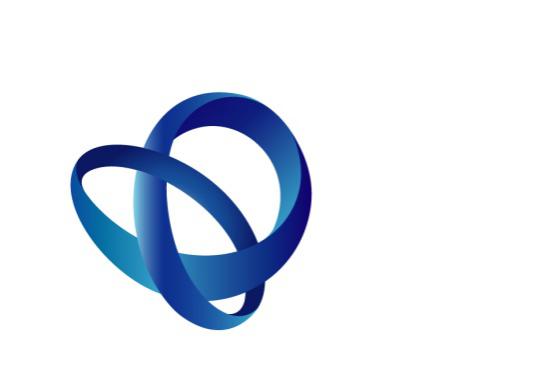  2024年保定市科协决策咨询调研课题申报书课题名称：                             申报单位：                             课题负责人：                             保定市科学技术协会2024年4月填 报 说 明一、申报书作为申报单位开展市科协课题申报的重要依据。二、申报单位名称请按规范全称填写，并与单位公章一致。三、申报书中文字须用宋体小四号字填写。四、凡不填写内容的栏目，请用“/”表示。* 论文要写明作者、题目、刊名、年份、卷（期）、页码* 专著要写明作者、书名、出版社、年份* 研究项目要写明名称、编号、任务来源、起止年月、负责或参加的情况以及与本课题的关系。一、课题基本情况一、课题基本情况一、课题基本情况一、课题基本情况一、课题基本情况一、课题基本情况一、课题基本情况一、课题基本情况一、课题基本情况一、课题基本情况一、课题基本情况一、课题基本情况一、课题基本情况一、课题基本情况一、课题基本情况一、课题基本情况一、课题基本情况一、课题基本情况课 题 名 称课 题 名 称课 题 名 称课 题 名 称课 题 名 称申报类别（□内打√）申报类别（□内打√）申报类别（□内打√）申报类别（□内打√）申报类别（□内打√）科技创新类：□市科协改革与发展类：□科技创新类：□市科协改革与发展类：□科技创新类：□市科协改革与发展类：□科技创新类：□市科协改革与发展类：□科技创新类：□市科协改革与发展类：□科技创新类：□市科协改革与发展类：□科技创新类：□市科协改革与发展类：□科技创新类：□市科协改革与发展类：□科技创新类：□市科协改革与发展类：□科技创新类：□市科协改革与发展类：□科技创新类：□市科协改革与发展类：□科技创新类：□市科协改革与发展类：□科技创新类：□市科协改革与发展类：□研究起止日期研究起止日期研究起止日期研究起止日期研究起止日期申请经费（万元）申请经费（万元）申请经费（万元）申请经费（万元）申请经费（万元）（填写0.5--3之间）（填写0.5--3之间）（填写0.5--3之间）（填写0.5--3之间）（填写0.5--3之间）（填写0.5--3之间）（填写0.5--3之间）（填写0.5--3之间）（填写0.5--3之间）（填写0.5--3之间）（填写0.5--3之间）（填写0.5--3之间）（填写0.5--3之间）二、申报单位情况二、申报单位情况二、申报单位情况二、申报单位情况二、申报单位情况二、申报单位情况二、申报单位情况二、申报单位情况二、申报单位情况二、申报单位情况二、申报单位情况二、申报单位情况二、申报单位情况二、申报单位情况二、申报单位情况二、申报单位情况二、申报单位情况二、申报单位情况课题申报单位名    称名    称名    称名    称课题申报单位课题负责人课题负责人姓  名姓  名课题联系人姓  名姓  名姓  名课题申报单位课题负责人课题负责人手  机手  机课题联系人手  机手  机手  机课题申报单位课题负责人课题负责人电子信箱电子信箱课题联系人电子信箱电子信箱电子信箱课题申报单位课题负责人课题负责人是否为市科协八大代表（□内打√）是否为市科协八大代表（□内打√）是□    否  □             是□    否  □             是□    否  □             是□    否  □             课题联系人课题申报单位通讯地址通讯地址通讯地址通讯地址邮政编码邮政编码邮政编码邮政编码课题申报单位传    真传    真传    真传    真单位电话单位电话单位电话单位电话单位电话申报单位意见：申报单位负责人（签章）：                           （单位公章）                                                  年    月    日申报单位意见：申报单位负责人（签章）：                           （单位公章）                                                  年    月    日申报单位意见：申报单位负责人（签章）：                           （单位公章）                                                  年    月    日申报单位意见：申报单位负责人（签章）：                           （单位公章）                                                  年    月    日申报单位意见：申报单位负责人（签章）：                           （单位公章）                                                  年    月    日申报单位意见：申报单位负责人（签章）：                           （单位公章）                                                  年    月    日申报单位意见：申报单位负责人（签章）：                           （单位公章）                                                  年    月    日申报单位意见：申报单位负责人（签章）：                           （单位公章）                                                  年    月    日申报单位意见：申报单位负责人（签章）：                           （单位公章）                                                  年    月    日申报单位意见：申报单位负责人（签章）：                           （单位公章）                                                  年    月    日申报单位意见：申报单位负责人（签章）：                           （单位公章）                                                  年    月    日申报单位意见：申报单位负责人（签章）：                           （单位公章）                                                  年    月    日申报单位意见：申报单位负责人（签章）：                           （单位公章）                                                  年    月    日申报单位意见：申报单位负责人（签章）：                           （单位公章）                                                  年    月    日申报单位意见：申报单位负责人（签章）：                           （单位公章）                                                  年    月    日申报单位意见：申报单位负责人（签章）：                           （单位公章）                                                  年    月    日申报单位意见：申报单位负责人（签章）：                           （单位公章）                                                  年    月    日申报单位意见：申报单位负责人（签章）：                           （单位公章）                                                  年    月    日课题合作单位课题合作单位课题合作单位名    称名    称名    称课题合作单位课题合作单位课题合作单位单位负责人单位负责人单位负责人联系电话联系电话联系电话联系电话课题合作单位课题合作单位课题合作单位通讯地址通讯地址通讯地址邮政编码邮政编码邮政编码邮政编码合作单位意见：合作单位负责人（签章）：                           （单位公章）                                                  年    月    日合作单位意见：合作单位负责人（签章）：                           （单位公章）                                                  年    月    日合作单位意见：合作单位负责人（签章）：                           （单位公章）                                                  年    月    日合作单位意见：合作单位负责人（签章）：                           （单位公章）                                                  年    月    日合作单位意见：合作单位负责人（签章）：                           （单位公章）                                                  年    月    日合作单位意见：合作单位负责人（签章）：                           （单位公章）                                                  年    月    日合作单位意见：合作单位负责人（签章）：                           （单位公章）                                                  年    月    日合作单位意见：合作单位负责人（签章）：                           （单位公章）                                                  年    月    日合作单位意见：合作单位负责人（签章）：                           （单位公章）                                                  年    月    日合作单位意见：合作单位负责人（签章）：                           （单位公章）                                                  年    月    日合作单位意见：合作单位负责人（签章）：                           （单位公章）                                                  年    月    日合作单位意见：合作单位负责人（签章）：                           （单位公章）                                                  年    月    日合作单位意见：合作单位负责人（签章）：                           （单位公章）                                                  年    月    日合作单位意见：合作单位负责人（签章）：                           （单位公章）                                                  年    月    日合作单位意见：合作单位负责人（签章）：                           （单位公章）                                                  年    月    日合作单位意见：合作单位负责人（签章）：                           （单位公章）                                                  年    月    日合作单位意见：合作单位负责人（签章）：                           （单位公章）                                                  年    月    日合作单位意见：合作单位负责人（签章）：                           （单位公章）                                                  年    月    日三、课题负责人三、课题负责人三、课题负责人三、课题负责人三、课题负责人三、课题负责人三、课题负责人三、课题负责人三、课题负责人三、课题负责人三、课题负责人三、课题负责人三、课题负责人三、课题负责人三、课题负责人三、课题负责人三、课题负责人三、课题负责人姓  名姓  名性别性别出生年月职务职称职务职称所学专业现从事专业现从事专业现从事专业所在单位所在单位所在单位所在单位在本课题中承担的任务在本课题中承担的任务在本课题中承担的任务四、主要参与人员四、主要参与人员四、主要参与人员四、主要参与人员四、主要参与人员四、主要参与人员四、主要参与人员四、主要参与人员四、主要参与人员四、主要参与人员四、主要参与人员四、主要参与人员四、主要参与人员四、主要参与人员四、主要参与人员四、主要参与人员四、主要参与人员四、主要参与人员姓  名姓  名性别性别出生年月职务职称职务职称所学专业现从事专业现从事专业现从事专业所在单位所在单位所在单位所在单位在本课题中承担的任务在本课题中承担的任务在本课题中承担的任务五、立项背景和依据五、立项背景和依据五、立项背景和依据五、立项背景和依据五、立项背景和依据五、立项背景和依据五、立项背景和依据五、立项背景和依据五、立项背景和依据五、立项背景和依据五、立项背景和依据五、立项背景和依据五、立项背景和依据五、立项背景和依据五、立项背景和依据五、立项背景和依据五、立项背景和依据课题的研究目的、意义，针对问题和意见建议提纲（可另加页）课题的研究目的、意义，针对问题和意见建议提纲（可另加页）课题的研究目的、意义，针对问题和意见建议提纲（可另加页）课题的研究目的、意义，针对问题和意见建议提纲（可另加页）课题的研究目的、意义，针对问题和意见建议提纲（可另加页）课题的研究目的、意义，针对问题和意见建议提纲（可另加页）课题的研究目的、意义，针对问题和意见建议提纲（可另加页）课题的研究目的、意义，针对问题和意见建议提纲（可另加页）课题的研究目的、意义，针对问题和意见建议提纲（可另加页）课题的研究目的、意义，针对问题和意见建议提纲（可另加页）课题的研究目的、意义，针对问题和意见建议提纲（可另加页）课题的研究目的、意义，针对问题和意见建议提纲（可另加页）课题的研究目的、意义，针对问题和意见建议提纲（可另加页）课题的研究目的、意义，针对问题和意见建议提纲（可另加页）课题的研究目的、意义，针对问题和意见建议提纲（可另加页）课题的研究目的、意义，针对问题和意见建议提纲（可另加页）课题的研究目的、意义，针对问题和意见建议提纲（可另加页）六、研究方案六、研究方案六、研究方案六、研究方案六、研究方案六、研究方案六、研究方案六、研究方案六、研究方案六、研究方案六、研究方案六、研究方案六、研究方案六、研究方案六、研究方案六、研究方案六、研究方案1．主要研究内容、预期目标以及主要考核指标（可另加页）1．主要研究内容、预期目标以及主要考核指标（可另加页）1．主要研究内容、预期目标以及主要考核指标（可另加页）1．主要研究内容、预期目标以及主要考核指标（可另加页）1．主要研究内容、预期目标以及主要考核指标（可另加页）1．主要研究内容、预期目标以及主要考核指标（可另加页）1．主要研究内容、预期目标以及主要考核指标（可另加页）1．主要研究内容、预期目标以及主要考核指标（可另加页）1．主要研究内容、预期目标以及主要考核指标（可另加页）1．主要研究内容、预期目标以及主要考核指标（可另加页）1．主要研究内容、预期目标以及主要考核指标（可另加页）1．主要研究内容、预期目标以及主要考核指标（可另加页）1．主要研究内容、预期目标以及主要考核指标（可另加页）1．主要研究内容、预期目标以及主要考核指标（可另加页）1．主要研究内容、预期目标以及主要考核指标（可另加页）1．主要研究内容、预期目标以及主要考核指标（可另加页）1．主要研究内容、预期目标以及主要考核指标（可另加页）2．研究方法、技术路线及本课题的创新之处（可另加页）2．研究方法、技术路线及本课题的创新之处（可另加页）2．研究方法、技术路线及本课题的创新之处（可另加页）2．研究方法、技术路线及本课题的创新之处（可另加页）2．研究方法、技术路线及本课题的创新之处（可另加页）2．研究方法、技术路线及本课题的创新之处（可另加页）2．研究方法、技术路线及本课题的创新之处（可另加页）2．研究方法、技术路线及本课题的创新之处（可另加页）2．研究方法、技术路线及本课题的创新之处（可另加页）2．研究方法、技术路线及本课题的创新之处（可另加页）2．研究方法、技术路线及本课题的创新之处（可另加页）2．研究方法、技术路线及本课题的创新之处（可另加页）2．研究方法、技术路线及本课题的创新之处（可另加页）2．研究方法、技术路线及本课题的创新之处（可另加页）2．研究方法、技术路线及本课题的创新之处（可另加页）2．研究方法、技术路线及本课题的创新之处（可另加页）2．研究方法、技术路线及本课题的创新之处（可另加页）3．计划进度和阶段目标（可另加页）3．计划进度和阶段目标（可另加页）3．计划进度和阶段目标（可另加页）3．计划进度和阶段目标（可另加页）3．计划进度和阶段目标（可另加页）3．计划进度和阶段目标（可另加页）3．计划进度和阶段目标（可另加页）3．计划进度和阶段目标（可另加页）3．计划进度和阶段目标（可另加页）3．计划进度和阶段目标（可另加页）3．计划进度和阶段目标（可另加页）3．计划进度和阶段目标（可另加页）3．计划进度和阶段目标（可另加页）3．计划进度和阶段目标（可另加页）3．计划进度和阶段目标（可另加页）3．计划进度和阶段目标（可另加页）3．计划进度和阶段目标（可另加页）4．预期研究成果及形式（可另加页）4．预期研究成果及形式（可另加页）4．预期研究成果及形式（可另加页）4．预期研究成果及形式（可另加页）4．预期研究成果及形式（可另加页）4．预期研究成果及形式（可另加页）4．预期研究成果及形式（可另加页）4．预期研究成果及形式（可另加页）4．预期研究成果及形式（可另加页）4．预期研究成果及形式（可另加页）4．预期研究成果及形式（可另加页）4．预期研究成果及形式（可另加页）4．预期研究成果及形式（可另加页）4．预期研究成果及形式（可另加页）4．预期研究成果及形式（可另加页）4．预期研究成果及形式（可另加页）4．预期研究成果及形式（可另加页）七、研究基础与条件七、研究基础与条件七、研究基础与条件七、研究基础与条件七、研究基础与条件七、研究基础与条件七、研究基础与条件七、研究基础与条件七、研究基础与条件七、研究基础与条件七、研究基础与条件七、研究基础与条件七、研究基础与条件七、研究基础与条件七、研究基础与条件七、研究基础与条件七、研究基础与条件课题负责人和主要研究人员在服务党政部门领导决策方面取得的成绩，与本课题有关的研究工作积累和已取得的研究工作成就。（可另加页）课题负责人和主要研究人员在服务党政部门领导决策方面取得的成绩，与本课题有关的研究工作积累和已取得的研究工作成就。（可另加页）课题负责人和主要研究人员在服务党政部门领导决策方面取得的成绩，与本课题有关的研究工作积累和已取得的研究工作成就。（可另加页）课题负责人和主要研究人员在服务党政部门领导决策方面取得的成绩，与本课题有关的研究工作积累和已取得的研究工作成就。（可另加页）课题负责人和主要研究人员在服务党政部门领导决策方面取得的成绩，与本课题有关的研究工作积累和已取得的研究工作成就。（可另加页）课题负责人和主要研究人员在服务党政部门领导决策方面取得的成绩，与本课题有关的研究工作积累和已取得的研究工作成就。（可另加页）课题负责人和主要研究人员在服务党政部门领导决策方面取得的成绩，与本课题有关的研究工作积累和已取得的研究工作成就。（可另加页）课题负责人和主要研究人员在服务党政部门领导决策方面取得的成绩，与本课题有关的研究工作积累和已取得的研究工作成就。（可另加页）课题负责人和主要研究人员在服务党政部门领导决策方面取得的成绩，与本课题有关的研究工作积累和已取得的研究工作成就。（可另加页）课题负责人和主要研究人员在服务党政部门领导决策方面取得的成绩，与本课题有关的研究工作积累和已取得的研究工作成就。（可另加页）课题负责人和主要研究人员在服务党政部门领导决策方面取得的成绩，与本课题有关的研究工作积累和已取得的研究工作成就。（可另加页）课题负责人和主要研究人员在服务党政部门领导决策方面取得的成绩，与本课题有关的研究工作积累和已取得的研究工作成就。（可另加页）课题负责人和主要研究人员在服务党政部门领导决策方面取得的成绩，与本课题有关的研究工作积累和已取得的研究工作成就。（可另加页）课题负责人和主要研究人员在服务党政部门领导决策方面取得的成绩，与本课题有关的研究工作积累和已取得的研究工作成就。（可另加页）课题负责人和主要研究人员在服务党政部门领导决策方面取得的成绩，与本课题有关的研究工作积累和已取得的研究工作成就。（可另加页）课题负责人和主要研究人员在服务党政部门领导决策方面取得的成绩，与本课题有关的研究工作积累和已取得的研究工作成就。（可另加页）课题负责人和主要研究人员在服务党政部门领导决策方面取得的成绩，与本课题有关的研究工作积累和已取得的研究工作成就。（可另加页）